Publicado en Barcelona, 7 de  Agosto de 2019 el 08/08/2019 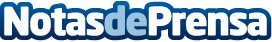 El FC BARCELONA incluye a 1XBET como su nuevo socio globalLa compañía de apuestas online y el Barça han firmado un acuerdo de patrocinio durante las próximas cinco temporadas, hasta el 30 de junio de 2024Datos de contacto:Yuri Orlov0 800 501 993Nota de prensa publicada en: https://www.notasdeprensa.es/el-fc-barcelona-incluye-a-1xbet-como-su-nuevo Categorias: Fútbol Comunicación Marketing Entretenimiento E-Commerce http://www.notasdeprensa.es